НАКАЗ04.12.2017   				№ 278Про запобігання всім видам дитячоготравматизму серед учнів та вихованцівзакладів освіти міста під час проведенняноворічних, різдвяних свят і зимових канікул 2017/2018 навчального  року На підставі п. 3.2.11 Положення про Департамент освіти Харківської міської ради, затвердженого рішенням 1 сесії Харківської міської ради  7 скликання «Про затвердження положень виконавчих органів Харківської міської ради 7 скликання» від 20.11.2015 № 7/15, в редакції рішення 10 сесії Харківської міської ради 7 скликання від 21.12.2016 № 451/16, враховуючи наказ Департаменту науки і освіти Харківської обласної державної адміністрації від 10.11.2017 № 336 «Про проведення новорічних і різдвяних свят», з метою запобігання випадкам дитячого травматизму під час проведення канікул, відпочинку дітей у зимовий період 2017/2018 навчального рокуНАКАЗУЮ:1. Управлінням освіти адміністрацій районів Харківської міської ради:1.1. Вжити необхідних заходів щодо організованого та безпечного проведення канікул, навчальних екскурсій, відпочинку дітей у зимовий період 2017/2018 навчального року в підпорядкованих закладах освіти.Грудень 2017 року – січень 2018 року1.2. Розглянути  питання щодо запобігання всім видам дитячого травматизму під час проведення новорічних, різдвяних свят і зимових  канікул  2017/2018  навчального  року на нарадах з керівниками закладів освіти та їх заступниками (методистами).До 20.12.20171.3. Покласти на керівників закладів освіти персональну відповідальність за збереження життя та здоров’я дітей в організованих учнівських колективах під час канікул, навчальних екскурсій, відпочинку дітей у зимовий період 2017/2018 навчального року.1.4. Довести цей наказ до керівників закладів освіти.До 20.12.20172. Керівникам закладів освіти міста:2.1. Забезпечувати неухильне виконання Кодексу цивільного захисту України, Законів України «Про дорожній рух», «Про забезпечення санітарного та епідемічного благополуччя населення» в частині проведення відповідної роботи щодо запобігання всім видам дитячого травматизму.Постійно2.2. При організації екскурсій, туристичних подорожей дотримуватися вимог Інструкції щодо організації та проведення екскурсій і подорожей з учнівською та студентською молоддю, затвердженої наказом Міністерства освіти і науки України від 02.10.2014 № 1124, зареєстрованої Міністерством юстиції України 27.10.2014 за № 1341/26118.Постійно2.3. Провести відповідну роз’яснювальну роботу з учнями та вихованцями щодо дотримання правил безпечної поведінки на водних об’єктах у зимовий період, з легкозаймистими та токсичними речовинами, вибухонебезпечними предметами і речовинами, дотримання правил пожежної безпеки і безпеки дорожнього руху тощо.До 15.12.20172.4. Організувати проведення первинних інструктажів з учасниками освітнього процесу з усіх питань безпеки життєдіяльності.До 30.12.20173. Інженеру з інформаційно-методичного та технічного забезпечення Науково-методичного педагогічного центру Войтенку Є.О. розмістити цей наказ на сайті Департаменту освіти.До 08.12.20174. Контроль за виконанням цього наказу покласти на заступника директора Департаменту освіти Віцько О.В.Директор Департаменту освіти	    О.І. ДеменкоЗ наказом ознайомленіО.В. Віцько Є.О. Войтенко Тарасенко 725 25 08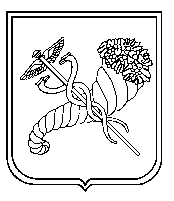 